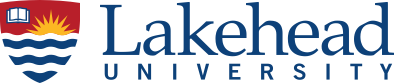 REQUEST FOR CERTIFICATE OF INSURANCECONFIDENTIALPlease supply in the “RESPONSE” column the answers to each item in the “INFORMATION REQUIRED” column:Please return completed form to the Administrative Assistant, Office of the Vice-President (Administration & Finance)INFORMATION REQUIREDRESPONSE(1) Name of external individual/ organization seeking Certificate(2) Name to appear on Certificate, if different from that in (1)(3) Address of external individual/ organization(4) Contact name and title of external individual/ organization representativeTelephone NumberFax NumberEmail Address(5) Describe the activity (-ies) to be covered by this Certificate (if student placement, please include the name and number of the University course covering the placement)(6) Dates of activity (if placement, give approximate start and end dates)(7) Who will be performing the activity? (if placement, name of student)(8) University unit authorizing the activity(9) Location of activity(10) Type(s) of insurance required by external individual/organization(11) Limit(s) of insurance required by external individual/organization (show separately the limit for every type of insurance specified in (10))(12) Does the external individual/ organization wish to be made an “Additional Insured”?(13) Other requirements (if any) of external individual/organization(14) Should Certificate be renewed next year?(15) Date of this request(16) Signature (may be electronic) of University officer authorizing this Certificate request